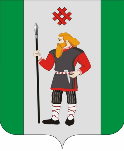 ДУМАКУДЫМКАРСКОГО МУНИЦИПАЛЬНОГО ОКРУГАПЕРМСКОГО КРАЯПЕРВЫЙ СОЗЫВР Е Ш Е Н И Е22.02.2023                                                                                                                  № 16Об утверждении Положения о народной дружине Кудымкарского муниципального округа Пермского краяВ соответствии с Федеральным законом от 06.10.2003 № 131-ФЗ «Об общих принципах организации местного самоуправления в Российской Федерации», Федеральным законом от 02.04.2014 № 44-ФЗ «Об участии граждан в охране общественного порядка», на основании Устава Кудымкарского муниципального округа Пермского края Дума Кудымкарского муниципального округа Пермского краяРЕШАЕТ:1. Утвердить прилагаемое Положение о народной дружине Кудымкарского муниципального округа Пермского края.2. Установить границы территории, на которой может быть создана народная дружина, в соответствии с границами территории Кудымкарского муниципального округа Пермского края, установленными законом Пермского края от 27.01.2022 № 40-ПК «Об образовании нового муниципального образования Кудымкарский муниципальный округ Пермского края».3. Признать утратившими силу решение Кудымкарской городской Думы от 27.04.2015 № 40 «Об утверждении Положения о народной дружине на территории муниципального образования «Городской округ – город Кудымкар».4. Опубликовать настоящее решение в газете «Парма» и на официальном сайте Кудымкарского муниципального округа Пермского края.5. Настоящее решение вступает в силу после его официального опубликования.6. Контроль за исполнением решения возложить на постоянную комиссию по социальной политике.УТВЕРЖДЕНОрешением Думы Кудымкарского муниципального округа Пермского края от 22.02.2023 № 16ПОЛОЖЕНИЕо народной дружине Кудымкарского муниципального округа Пермского края 1. Общие положения1.1. Настоящее Положение принято в целях укрепления охраны общественного порядка на территории Кудымкарского муниципального округа Пермского края, содействия правоохранительным органам в предупреждении правонарушений, и определяет порядок создания и деятельности народных дружин на территории Кудымкарского муниципального округа Пермского края.1.2. Правовое регулирование деятельности народной дружины (далее – Дружина) на территории Кудымкарского муниципального округа Пермского края осуществляется в соответствии с Конституцией Российской Федерации, общепризнанными принципами и нормами международного права, федеральными конституционными законами, Федеральным законом от 02.04.2014 г. № 44-ФЗ «Об участии граждан в охране общественного порядка» (далее — Федеральный закон № 44-ФЗ), другими федеральными законами и принятыми в соответствии с ними иными нормативными правовыми актами Российской Федерации, законами и иными нормативными правовыми актами Пермского края, Уставом Кудымкарского муниципального округа Пермского края, настоящим Положением, иными муниципальными правовыми актами Кудымкарского муниципального округа Пермского края.2. Порядок создания и деятельности Дружины2.1. Дружина создается по инициативе жителей Кудымкарского муниципального округа Пермского края, изъявивших желание участвовать в охране общественного порядка, в форме общественной организации с уведомлением администрации Кудымкарского муниципального округа Пермского края и межмуниципального отдела МВД России «Кудымкарский».2.2. Дружина действует в соответствии с Федеральным законом № 44-ФЗ, другими федеральными законами и принятыми в соответствии с ними иными нормативными правовыми актами Российской Федерации, законами и иными нормативными правовыми актами Пермского края, муниципальными правовыми актами, а также уставом народной дружины.2.3. Дружина может участвовать в охране общественного порядка только после внесения ее в региональный реестр.2.4. Дружина решает стоящие перед ней задачи во взаимодействии с администрацией Кудымкарского муниципального округа Пермского края, Межмуниципальным отделом МВД России «Кудымкарский» и иными правоохранительными органами.2.5. Основными направлениями деятельности Дружины являются:1) содействие органам внутренних дел (полиции) и иным правоохранительным органам в охране общественного порядка;2) участие в предупреждении и пресечении правонарушений на территории Кудымкарского муниципального округа Пермского края;3) участие в охране общественного порядка в случаях возникновения чрезвычайных ситуаций;4) распространение правовых знаний, разъяснение норм поведения в общественных местах.2.6. Порядок создания, реорганизации и (или) ликвидации Дружины определяется Федеральным законом от 19.05.1995 года № 82-ФЗ «Об общественных объединениях» с учетом требований Федерального закона № 44-ФЗ.2.7. Руководство деятельностью Дружины осуществляет командир Дружины, избранный членами Дружины по согласованию с администрацией Кудымкарского муниципального округа Пермского края и межмуниципальным отделом МВД России «Кудымкарский».2.7.1. Командир Дружины имеет право:- осуществлять отбор кандидатов в члены Дружины;- проводить служебные расследования по фактам нарушения народными дружинниками при выполнении служебных обязанностей законодательства Российской Федерации и Положения о народной дружине;- при проведении служебных расследований получать письменные объяснения от виновных лиц и очевидцев нарушений законности;- ходатайствовать о поощрении и исключении народных дружинников из состава Дружины.2.7.2. Командир Дружины обязан:- организовывать деятельность Дружины в соответствии с действующим законодательством и настоящим Положением, обеспечивать постоянную готовность дружины к выполнению возложенных на нее задач;- совместно с администрацией Кудымкарского муниципального округа Пермского края и межмуниципальным отделом МВД России «Кудымкарский» планировать работу Дружины, закреплять дружинников за объектами и маршрутами, утверждать расчеты использования сил дружины и графики дежурств дружинников;- организовывать и осуществлять правовую подготовку народных дружинников, проводить мероприятия воспитательного характера;- совместно с сотрудниками межмуниципального отдела МВД России «Кудымкарский» проводить инструктаж дружинников, заступающих на дежурство;- вести табель учета выхода дружинников на дежурство;- анализировать и обобщать результаты работы Дружины, вносить предложения по вопросам совершенствования ее деятельности, а также по устранению причин и условий, способствующих совершению правонарушений;- осуществлять контроль за деятельностью народных дружинников, соблюдением ими законности, требований настоящего Положения;- ежемесячно, как правило, в первый понедельник месяца, отчитываться перед администрацией Кудымкарского муниципального округа Пермского края и межмуниципальным отделом МВД России «Кудымкарский» о результатах деятельности Дружины;- незамедлительно информировать администрацию Кудымкарского муниципального округа Пермского края и межмуниципальный отдел МВД России «Кудымкарский» о возникновении чрезвычайных ситуаций и происшествий, представляющих угрозу общественному порядку и безопасности граждан;- своевременно информировать межмуниципальный отдел МВД России «Кудымкарский» о фактах нарушения законности, как со стороны народных дружинников, так и со стороны должностных лиц и отдельных граждан по отношению к дружинникам.2.8. Народные дружинники при участии в охране общественного порядка должны иметь при себе удостоверение народного дружинника, а также носить форменную одежду и (или) использовать отличительную символику народного дружинника установленного образца. Образец и порядок выдачи удостоверения, образцы форменной одежды и (или) отличительной символики народного дружинника устанавливаются законом Пермского края.2.9. Запрещается использование удостоверения народного дружинника, ношение форменной одежды либо использование отличительной символики народного дружинника во время, не связанное с участием в охране общественного порядка.2.10. Общие условия и пределы применения народными дружинниками физической силы определяются в соответствии с положениями Федерального закона № 44-ФЗ.2.11. Планы работы Дружины, место и время проведения мероприятий по охране общественного порядка, количество привлекаемых к участию в охране общественного порядка народных дружинников подлежат согласованию с администрацией Кудымкарского муниципального округа Пермского края и межмуниципальным отделом МВД России «Кудымкарский», при необходимости с иными правоохранительными органами.2.12. Порядок взаимодействия Дружины с органами внутренних дел (полицией) и иными правоохранительными органами определяется совместным решением Дружины, администрации Кудымкарского муниципального округа Пермского края и межмуниципального отдела МВД России «Кудымкарский», иных правоохранительных органов.2.13. Не допускается выполнение Дружины задач и функций, отнесенных действующим законодательством к исключительной компетенции правоохранительных органов.3. Порядок приема в Дружину и исключения из неё3.1. В Дружину принимаются на добровольной основе граждане Российской Федерации, достигшие возраста восемнадцати лет, способные по своим деловым и личным качествам исполнять обязанности народных дружинников.3.2. В Дружину не могут быть приняты граждане, имеющие запреты и ограничения на участие в учредителях и членах Дружины, установленные действующим законодательством.3. Прием в Дружину производится в индивидуальном порядке. Решение о приеме в Дружину принимается администрацией Кудымкарского муниципального округа Пермского края и межмуниципальным отделом МВД России «Кудымкарский» на основании представления (ходатайства) командира Дружины. Для приема в Дружину гражданин должен представить командиру Дружины следующие документы:- заявление; - паспорт гражданина РФ (с копиями 2, 3 и 5 стр.);- медицинскую справку формы № 086-У или формы № 046-1 (медицинская справка указанных форм может быть заменена на представление действующего водительского удостоверения, удостоверения частного охранника или военного билета с указанием годности к воинской службе);- цветную фотографию30x40мм на матовой бумаге – 2 шт.;- справку с места работы или учебы; - справку об отсутствии судимости. При вступлении в Дружину гражданину может быть установлен испытательный срок продолжительностью до 3 месяцев.3.4. Народные дружинники могут быть исключены из Дружины в следующих случаях:1) на основании личного заявления народного дружинника;2) при наступлении обстоятельств, указанных в п. 3.2 настоящего Положения;3) при совершении народным дружинником, участвующим в охране общественного порядка, противоправных действий либо бездействии, повлекших нарушение прав и свобод граждан, общественных объединений, религиозных и иных организаций;4) в связи с неоднократным невыполнением народным дружинником требований устава народной дружины либо фактическим самоустранением от участия в ее деятельности;5) в связи с прекращением гражданства Российской Федерации.3.5. Народные дружинники проходят подготовку по основным направлениям деятельности Дружины, к действиям в условиях, связанных с применением физической силы, по оказанию первой помощи в порядке, утвержденном МВД России.4. Права и обязанности народных дружинниковНародные дружинники при участии в охране общественного порядка имеют права и обязанности, предусмотренные Федеральным законом № 44-ФЗ.5. Ответственность народных дружинников5.1. За противоправные действия народные дружинники несут ответственность, установленную законодательством Российской Федерации.5.2. Действия народных дружинников, нарушающие права и законные интересы граждан, общественных объединений, религиозных и иных организаций, могут быть обжалованы в порядке, установленном законодательством Российской Федерации.6. Материально-техническое обеспечение деятельности Дружины6.1. Материально-техническое обеспечение деятельности Дружины осуществляется за счет добровольных пожертвований и иных средств, не запрещенных законодательством Российской Федерации.6.2. Администрация Кудымкарского муниципального округа Пермского края может выделять средства на финансирование материально-технического обеспечения деятельности Дружины, предоставлять Дружине помещение, технические и иные материальные средства, необходимые для осуществления ее деятельности.7. Взаимодействие Дружины с органами внутренних дел (полицией) и иными правоохранительными органами7.1. Планы работы Дружины, место и время проведения мероприятий по охране общественного порядка, количество привлекаемых к участию в охране общественного порядка народных дружинников подлежат согласованию с администрацией Кудымкарского муниципального округа Пермского края и межмуниципальным отделом МВД России «Кудымкарский».7.2. Порядок взаимодействия Дружины с органами внутренних дел (полицией) и иными правоохранительными органами определяется совместным решением (соглашением) Дружины, администрации Кудымкарского муниципального округа Пермского края и межмуниципального отдела МВД России «Кудымкарский».8. Материальное стимулирование, льготы и компенсации народных дружинниковМатериальное стимулирование народных дружинников осуществляется за счет средств бюджета Кудымкарского муниципального округа Пермского края в рамках реализации муниципальной программы «Обеспечение общественной безопасности в Кудымкарском муниципальном округе Пермского края» в соответствии с порядком выплаты материального стимулирования народным дружинникам, утвержденным постановлением администрации Кудымкарского муниципального округа Пермского края.Председатель ДумыКудымкарского муниципального округа Пермского краяМ.А. ПетровГлава муниципального округа – глава администрации Кудымкарского муниципального округа Пермского краяН.А. Стоянова